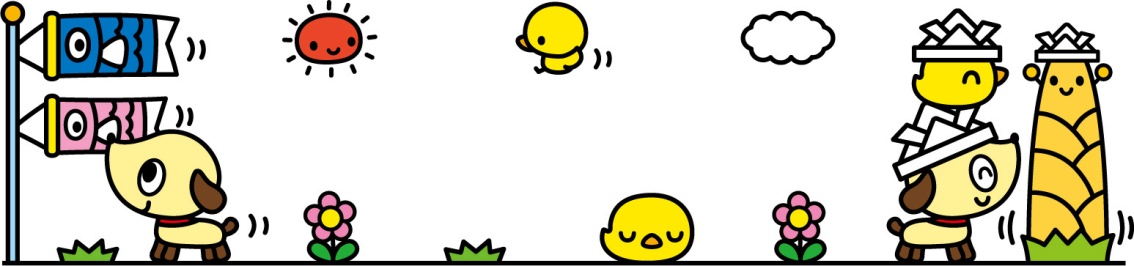 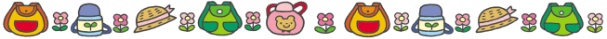 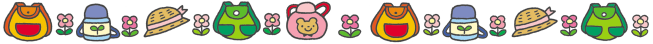 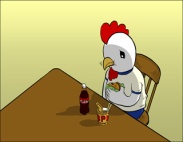 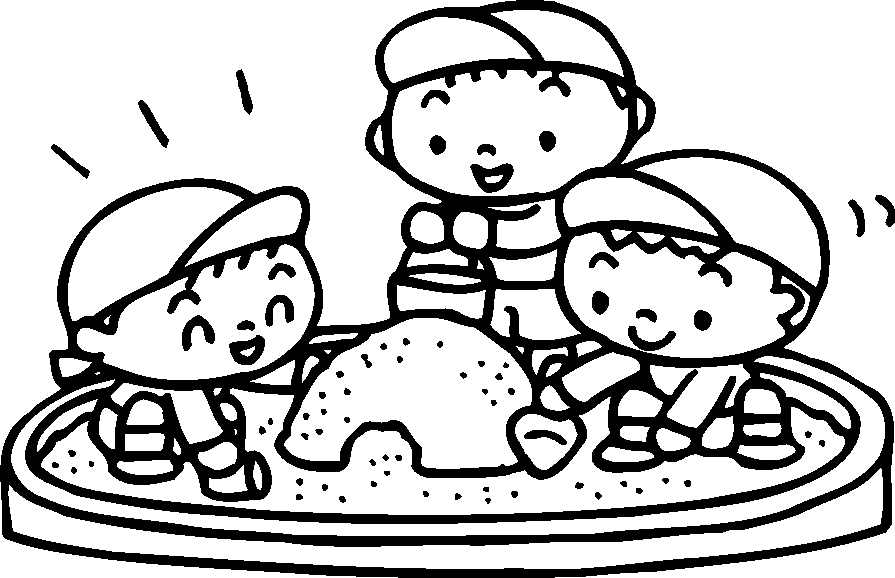 日１２３４５６７８９10111213141516171819202122232425262728293031曜木金土日月火水木金土日月火水木金土日月火水木金土日月火水木金土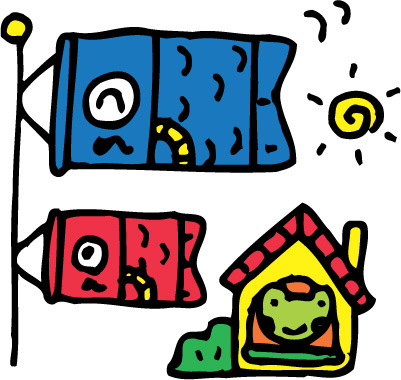 行事憲法記念日みどりの日子どもの日振替休日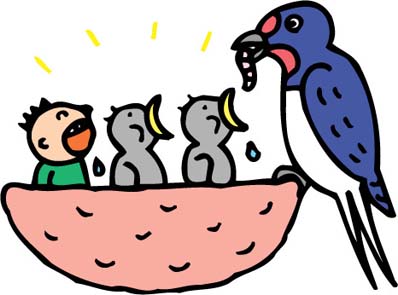 ※早朝除草（６時30分～）発育測定（ひよこ・ほし）発育測定（にじ・そら）幼年消防クラブの集い　　　　　　　（５歳児）●子どもの茶の間●ふれあい野菜苗植え防犯訓練フットサル教室（５歳児）誕生会●春の遠足（交通安全指導）●絵画教室（５歳児）　●親子歯みがき教室避難訓練